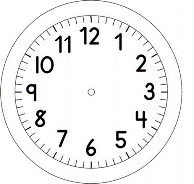 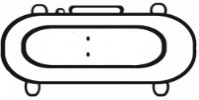 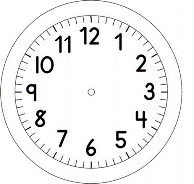 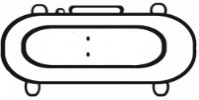 MATEMÁTICA1)COMPLETE O QUADRO COM A SEQUÊNCIA DE NÚMEROS DE 0 A 29.PINTE A SEGUNDA LINHA DE VERMELHO.QUAL É A CARACTERÍSTICA COMUM A TODOS OS NÚMEROS DESSA LINHA?_________________________________________________________________________________PINTE DE AZUL A TERCEIRA LINHA DO QUADRO.QUAL É A CARACTERÍSTICA COMUM A TODOS OS NÚMEROS DESSA LINHA?__________________________________________________________________________________ESCOLHA UMA COLUNA (LINHA VERTICAL) E FAÇA UM CONTORNO EM VOLTA DELA.QUAL É A CARACTERÍSTICA COMUM A TODOS OS NÚMEROS DESSA COLUNA?___________________________________________________________________________________QUAL É O MAIOR NÚMERO DO QUADRO? ___________ E O MENOR? ____________QUAL NÚMERO FICA ENTRE 15 E 17? ____________2) COMPLETE A SEQUÊNCIA COM OS NÚMEROS QUE ESTÃO FALTANDO NOS ESPAÇOS VAZIOS.DESAFIOA PROFESSORA JÉSSICA TROCOU OS NÚMEROS PELAS IMAGENS.OBSERVE O RESULTADO DE CADA SENTENÇA E DESCUBRA O VALOR QUE CADA IMAGEM REPRESENTA.     +       +         =  30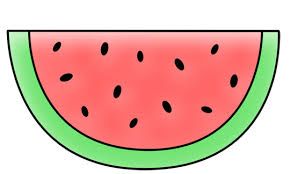      +            +       = 20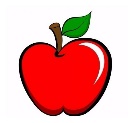   +      +  =  9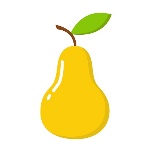 ESCREVA O NÚMERO QUE CADA IMAGEM REPRESENTA.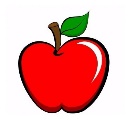 019102953545558